招标公告2024年度春节大米供货进行招标特邀请合格的企业参加投标。招标内容：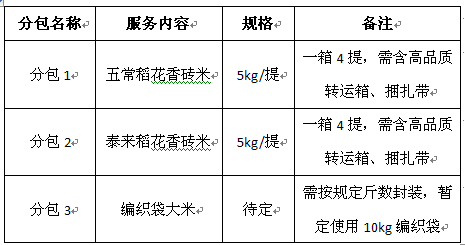 二、资金来源：企业自筹资金。三、工程地点与交货期：交货地点：松北区九洲路609号交货期：根据甲方需求到货投标资格：（一）投标单位必须在法律上和财务上独立，按照商业法规运作的机构可以参与本项目的投标。（二）投标单位应遵守有关的法律、法规、管理办法和政府采购条例，近三年内在经营活动中无违法记录及在卫生监督部门无食品卫生事故记录。（三）本项目拒绝联合体投标，不允许分包和转包。（四）对供应商具体的资质要求：1、投标单位必须为有合法经营范围的企业法人，经营状况良好，必须按国家相关规定，实行管理规范。2、投标单位所有送货产品三证齐全：营业执照、卫生许可证、产品检验报告。3、投标单位应有配送车间、保鲜仓库、冷藏仓库、干货仓库、冷藏配送车等设施设备。4、投标单位应有良好的信誉，社会形象及售后服务良好。员工素质高，所有员工凭健康证上岗，配送经验丰富。7、诚信履约，具有良好的商业信誉，产品质量无不良记录，供货时间无迟延记录；近3年内在合同签订、合同履行、售后服务及产品运行过程中，未因不诚信履约黑名单，且在处罚期内。8、最近三年内没有发生骗取中标、严重违约等不良行为；没有处于被责令停业，财产被接管、冻结，破产状态。9.投标人须将符合要求的所投产品（其中砖米需提供转运箱样式）作为样品提交，外包装上须印刷有产品配料信息、产地信息等。所提供样品评标使用，不予退还。五、供给、配送等相关服务要求1.服务要求：砖米需为五常、泰来稻花香大米，编织袋大米为品牌大米；符合国家食品质量安全标准；具有QS食品质量安全生产许可证；必须是当期新米；米质纯，无杂质，达到国家一级标准，无黄粒、霉粒；包装袋应坚固结实，封口或者缝口应严密；附样品。交货期：3天。六、购买招标文件时间：2023年12月27日至2023年12月30日，每天上午9：00至11：00，下午13：00至16：30（北京时间），发电子邮件标书。招标文件售价￥200元，售后不退，只开具收款收据。报名资料发送到邮箱：qhl@jiuzhougroup.com开标日期2024年1月2日	电子开标邮箱：zb@jze.com.cn1 潜在投标人将如下材料和信息上传至qhl@jiuzhougroup.com1.1、拟参与投标的项目名称、招标编号1.2、投标人的单位名称、联系人姓名、电话、手机和电子信箱。七、联系方式所有投标文件须于2024年1月1日下午16：00前发到指定开标邮箱，电子开标，邮箱为：zb@jze.com.cn，逾期未发送到的投标文件，招标人不予受理。开标日期2024年1月2日上午9:00点开标地点：电子开标八、招标公告发布的媒介请登录公司官网 www.jiuzhougroup.com—我们的公司—九洲新闻—集中采购—招标公告中下载投标报名表九、招标人招标人：哈尔滨九洲集团股份有限公司商务联系人：齐化亮联系  电话：13796653299邮      编：150027邮      箱：qhl@jiuzhougroup.com招标部门名称：哈尔滨九洲集团股份有限公司招标委员会单位地址：哈尔滨市松北区九洲路609号 项目名称招标编号公司名称联系人、手机邮箱大米、